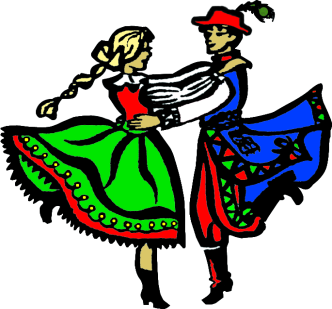 KARTA ZGŁOSZENIA ZESPOŁU NA XVII DOLNOŚLĄSKI PRZEGLĄD ZESPOŁÓW FOLKLORYSTYCZNYCH im. ks. Jana Dzierżona 03 czerwca 2018r. Wojsławice k/ NiemczyPełna nazwa zespołu …………………………………………………………………………………………….……………Rodzaj zespołu:  Zespół Pieśni i Tańca, Zespół Folklorystyczny,  Zespół Ludowy, inny………………………………………………………………………………(podkreśl lub wpisz  prawidłową nazwę)Siedziba, adres , powiat  ………………...…………………………………………………………..…………….…………Telefon kontaktowy, adres e-mail …………………………….……………………………..……….………………...Imię i nazwisko kierownika zespołu …………………….……………………………………………….………………Liczba członków zespołu z kadrą …………………………..…………………………………………….……………….Dodatkowe informacje:- rok powstania zespołu …………….….……………r., - czy zespół posiada stroje ludowe -  TAK / NIE)    (zaznacz właściwe)Potrzeby techniczne i instrumenty muzyczne:a) ilość mikrofonów:……………………………………………………………………..b) instrumenty:………………………………………………………………………………………………………………………………….c) inne potrzeby techniczne: ……………………………………………………………………………………………………………. Potrzeby techniczne i instrumenty muzyczne – proszę wypełnić załącznik do karty zgłoszenia …………………………………………..……………………………………………….……………….Repertuar – proszę podać tytuły dwóch utworów:……………………………………………………………………………..……………………………………………………… autor…………………………….….……………………………………………………..………………………………………………………………………………………………………………………………….… autor…………………………………………………………………………………………….            UWAGA!!! Czas trwania występu łącznie z przygotowaniem nie może być dłuższy niż 10 minut.                    Instytucja delegująca                                                         Podpis i pieczęć                ……………………………………                                       ………………………………Oświadczam, że zapoznałem/łam się z regulaminem przeglądu. Wyrażam zgodę na publikowanie wizerunku zespołu                w mediach i na stronach powiatu dzierżoniowskiego.             …………..………………………………..                                                                                                                                    (czytelny podpis kierownika zespołu)Proszę o czytelne wypełnienie karty, drukowanymi literamiTermin zgłaszania zespołów do dnia 30 kwietnia 2018r. Wydział Edukacji i Kultury Starostwa Powiatowego w Dzierżoniowie, Rynek 27, 58-200 Dzierżoniów, tel. 74 832 52 05,  fax. 74 832 18 60 
e-mail: ekfinanse@pow.dzierzoniow.pl   